INSTRUCCIONES/INSTRUCTIONS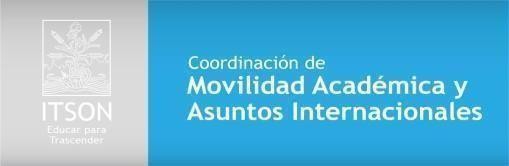 CHECKLIST PARA ENVÍO Y PRESENTACIÓN DE DOCUMENTACIÓN DE RESPALDOCHECKLIST FOR SUBMISSION AND SUPPORTING DOCUMENTATION Favor de usar el siguiente checklist como referencia para asegurar que todos los requerimientos están completos e incluidos en tu solicitud.Please use the follow ing checklist forreference to ensure that all requirements are completed and enclosed on your application.Solicitud de Estudiante de Intercambio Entrante. Escribe en la computadora o a mano con letra legible el formato con tinta negra. La solicitud debe ser completa y firmada.Incoming Exchange Student Application Form. Type or handw rite clearly the formw ith black ink. Form must be completedand signed.Resume/ Curriculum VitaeCarta de motivos para estudiar en ITSON (límite hasta 2 páginas tamaño carta) Reasons to study at ITSON Application Essay (2 pages limit)Copia de Constancia de Calificaciones, Kárdex o Record Académico Copy of transcripts (academic record)Carta de postulación de la universidad origen /university of origin nomination letter2 cartas de recomendación (académicas)/ 2 recommendation letters (academic) Copia de identificación oficial (para estudiantes Internacionales)Copy of valid identification (for international students)Certificado Médico (Indicando si tiene algún padecimiento crónico y si requiere algún tratamiento)/ Medical Certificate (Indicating if the student has a chronic illness and/or if requires a special medical treatment) (NO ES NECESARIO) (IT IS NOT NECESSARY)Póliza de seguro de gastos médicos (facultativo para estudiante doméstico)/ Health insurance (Social Security for domestic students) (Debe cubrir COVID- 19)Comprobante oficial de vacunación contra COVID – 19 / Covid 19 Vaccination CertificateCONTACT/CONTACTOAlexia Guadalupe Carballo Figueroa alexia.carballo@itson.edu.mxResponsable de Recepción/ Incoming Exchange   Sudent Advisorasuntosinternacional@itson.edu.mx movilidadacademica@itson.edu.mxEsperamos la entrega de tu solicitud, por favor conserva una copia para tu archivo.We are looking forw ard to your application submittance, please keep a copy for your files.Favor de llenar a mano con letra de molde color negro o capturar en computadora, claramente y sin omitir información.Please clearly hand w rite in black ink or type in computer w ithout omitting any information.INFORMACIÓN PERSONAL/PERSONAL INFORMATIONFULL NAME/NOMBRE COMPLETONOMBRE COMPLETO COMO APARECEEN PASAPORTE/FULL NAME AS IT APPEAR ON PASSPORTLUGAR DE NACIMIENTO/PLACE OF BIRTHFECHA DE NACIMIENTO/DATEOF BIRTH	SEXO/ GENDER	RELIGIÓN/ RELIGIOUS PREFERENCEINFORMACIÓN MÉDICA/MEDICAL INFORMATIONDOMICILIO FAMILIAR/ PERMANENT HOME ADDRESSLENGUA MATERNA/ NATIVELANGUAGEOTROS IDIOMAS QUE DOMINA/ OTHER LANGUAGES YOU ARE PROFICIENT INDATOS FAMILIARES/ FAMILYI NFORMATIONDIRECCIÓN DE LOS PADRES/ PARENTS OR GUARDIANS ADDRESSCONTACTO EN CASO DE EMERGENCIAS/ EMERGENCY CONTACTINFORMACIÓN DE UNIVERSIDAD DE ORIGEN/ UNIVERSITY OF ORIGININFORMATIONTIPO DE INSTITUCIÓN/ TYPE OF INSTITUTIONDATOS DEL RESPONSABLE DEL INTERCAMBIO EN LA UNIVERSIDAD  DE ORIGENHEAD OF INTERNATIONAL   AND STUDENT EXCHANGE OFFICE AT THE UNIVERSITY OF ORIGINDATOS ACADÉMICOS Y ÁREAS DE ESTUDIO/ ACADEMIC INFORMATION AND STUDY AREAS¿QUIÉN PAGARÁ TU COLEGIATURA? Por favor indica el porcentaje/ WHO WILL BE PAYING YOUR TUITION? Please give a percentage.MODALIDAD EN LA QUE REALIZARÁS TU ESTANCIA EN ITSONPresencial / Face to face	Virtual / On line¿TIENES EXPERIENCIA LABORAL? EXPLICA / DO YOU HAVE ANY WORK EXPERIENCE? EXPLAININTENCIONES DE SU ESTANCIA/ STAY INTENTIONSESTUDIO DE MATERIAS HOMÓLOGAS  EN PERIODO REGULAR/ SIMILAR STUDY COURSES ON A REGULAR PERIODPRÁCTICA   PROFESIONAL/INTERNSHIPPROYECTO DE INVESTIGACIÓN/ RESEARCH PROJECTPERIODO DE ESTANCIA SOLICITADAPRIMAVERA (ENERO-MAYO)/ SPRING (JANUARY- MAY) VERANO (MAYO-JUNIO)/ SUMMER (MAY-JUNE)OTOÑO (AGOSTO-DICIEMBRE)/ FALL (AUGUST-DECEMBER)OTRO (INDIQUE PERIODO INICIAL YFINAL)/ OTHER (WRITE START AND END DATE)   	NOTIFICACIÓN: LA COORDINACIÓN DE MOVILIDAD ACADÉMICA Y ASUNTOS INTERNACIONALES NO SE HACE RESPONSABLE DE DE VIAJES TURISTICOS.NOTICE: THE INTERNATIONAL AFFAIRS OFFICE IS NOT RESPONSIBLE FOR TOURISTIC TRIPS.FIRMA DEL ALUMNO STUDENT SIGNATUREFIRMA DEL REPRESENTA NTE DE LA ORI HEAD OF INTERNATIONAL AFFAIRS OFFICE SIGNATUREFECHA/DAT ESOLICITUD DE ESTUDIANTE DE INTERCAMBIO ENTRANTEINCOMING EXCHANGE STUDENT APPLICATION FORMAPELLIDO PATERNO/LAST NAMEAPELLIDO MATERNO/MOTHER´S MAIDEN NAMENOMBRE(S)/ NAME(S)CIUDAD/CITYESTADO/STATEPAÍS/COUNTRYNACIONALIDAD/ CITIZENSHIPTIPO DE SANGRE/ BLOODTYPEALERGIAS/ALLERGIESPADECIMIENTOS CRÓNICOS BAJO SUPERVISIÓN MÉDICA/ CHRONIC ILLNESSES UNDER MEDICALSUPERVISIONCALLE/ STREETNÚMERO/NUMBERCOLONIA/NEIGHBORHOODCÓDIGO POSTAL/ZIP CODECIUDAD/ CITYESTADO/ STATEPAÍS/ COUNTRYTELÉFONO CON CÓDIGO DE LARGA DISTANCIA/ PHONE W ITH LONG DISTANCE CODENOMBRE DEL PADRE/ FATHER´S NAMENACIONALIDAD/ CITIZENSHIPNOMBRE DE LA MADRE/ MOTHER´S NAMENACIONALIDAD/ CITIZENSHIPCALLE/STREETNÚMERO/NUMBERCOLONIA/ NEIGHBORHOODCÓDIGO POSTAL/ZIP CODECIUDAD/ CITYESTADO/STATEPAÍS/COUNTRYTELÉFONO CON CÓDIGO DE LARGA DISTANCIA/PHONE W ITH LONG DISTANCE CODENOMBRE DEL CONTACTO/ NAME OF CONTACTRELACIÓN CONTIGO/ RELATIONSHIP TO YOU (E.G. MOTHER OR FATHER)DIRECCIÓN/ ADDRESSDIRECCIÓN/ ADDRESSDIRECCIÓN/ ADDRESSDIRECCIÓN/ ADDRESSCALLE/STREETNÚMERO/NUMBERCOLONIA/ NEIGHBORHOODCÓDIGO POSTAL/ZIP CODECIUDAD/ CITYESTADO/STATEPAÍS/COUNTRYTELÉFONO CON CÓDIGO DE LARGA DISTANCIA/ PHONE W ITH LONG DISTANCE CODENOMBRE DE LA UNIVERSIDAD DE ORIGEN/ UNIVERSITY OR ORIGIN´S NAMEMATRÍCULA DEL ESTUDIANTE/PRIVADA O PÚBLICA/ PRIVATE OR PUBLICNOMBRE/NAMENOMBRE/NAMEPUESTO/POSITIONNOMBRE DE OFICINA/ OFFICE NAMENOMBRE DE OFICINA/ OFFICE NAMEDIRECCIÓN/ ADDRESSDIRECCIÓN/ ADDRESSDIRECCIÓN/ ADDRESSDIRECCIÓN/ ADDRESSDIRECCIÓN/ ADDRESSCALLE/STREETNÚMERO/NUMBERCOLONIA/ NEIGHBORHOODCOLONIA/ NEIGHBORHOODCÓDIGO POSTAL/ZIP CODECIUDAD/ CITYESTADO/STATEPAÍS/COUNTRYTELÉFONO CON CÓDIGO DE LARGA DISTANCIA/PHONE W ITH LONG DISTANCE CODEPROMEDIO / GPANOMBRE DEL ASESOR ACADÉMICO/ ACADEMIC ADVISOR´S NAMETELÉFONO CON CÓDIGO DE LARGADISTANCIA/ PHONE WITH LONGCARRERAEN LAQUE DESEAINSCRIBIRSE/ ACADEMIC PROGRAM IN WHICH YOU WANT TO REGISTERCARRERAEN LAQUE DESEAINSCRIBIRSE/ ACADEMIC PROGRAM IN WHICH YOU WANT TO REGISTERCARRERAEN LAQUE DESEAINSCRIBIRSE/ ACADEMIC PROGRAM IN WHICH YOU WANT TO REGISTERCARRERAEN LAQUE DESEAINSCRIBIRSE/ ACADEMIC PROGRAM IN WHICH YOU WANT TO REGISTERPROFESIONAL ASOCIADO ASSOCIATE DEGREEMAESTRÍAS MASTER DEGREESProf esional Asociado en Desarrollo Infantil Associate Professional in Child DevelopmentGestión Organizacional (PNPC)Organizational ManagementProf esional Asociado en Automatización Industrial Associate Professional in Industrial AutomationIngeniería en Logística y Calidad Logistics and Quality EngineeringLICENCIATURAS BACHELOR DEGREESAdministración y Desarrollo de Negocios Business Administration and DevelopmentLic. en Administración Business AdministrationInv estigación Educativa (PNPC)Education ResearchLic. en Ciencias de la Educación Education SciencesEducación EducationLicenciatura en Arquitectura ArchitectureTecnologías de la Información para los Negocios (PNPC)Inf ormation Technologies for EnterprisesLic. en Contaduría Pública AccountingAdministración de Tecnología de Información Inf ormation Technology AdministrationLic. en Gestión y Desarrollo de las Artes Arts Management and DevelopmentGestión Financiera de Negocios Financial Business ManagementLic. en Tecnología de AlimentosFood TechnologyLic. en Educación Inicial y Gestión de Instituciones Initial Education and Management of InstitutionsCiencias en Recursos Naturales (PNPC)Natural Resources SciencesCiencias de la Ingeniería (PNPC)Engineering SciencesIngeniero Químico Chemical EngineeringInv estigación Psicológica (PNPC)Psy chology ResearchIngeniero Biotecnologo Biotechnology EngineeringPsicología Psy chologyIngeniero en BiosistemasBiosy stems EngineeringIngeniería en la Administración de la ConstrucciónConstruction Administration EngineeringIngeniero CivilCiv il EngineeringMatemática EducativaEducational MathematicsIngeniero Electromecánico Electromechanical EngineeringMaestría en Logística y Calidad Logistics and QualityIngeniero en Electrónica Electronic EngineeringDOCTORADOSDoctoral Degrees (Ph. D. )Ingeniero Industrial y de Sistemas Industrial and Systems EngineeringCiencias Especialidad en Biotecnología (PNPC)Sciences Specializing in BiotechnologyMédico Veterinario Zootecnista Zootechnician VeterinarianEn Gestión Organizacional Organizational ManagementLic. en Administración de Empresas Turísticas Management of Tourism EnterprisesCiencias de la Ingeniería (PNPC)Engineering SciencesLic. en Psicología Psy chologyInv estigación Psicológica (PNPC)Psy chological ResearchLic. En Diseño Gráfico Graphic DesignEn Sistemas y Ambientes Educativos (PNPC)Educational Systems and EnvironmentsLic. En Ciencias del Ejercicio Físico Phy sical Exercise SciencesESPECIALIDADSpecializationLic. En Dirección de la Cultura Física y el Deporte (Virtual) Phy sical Culture and Sports Management (Virtual)En Enseñanza del Inglés como lengua extranjera ESLTeachingLic. en Economía y Finanzas Economics and FinancesIngeniero en Mecatronica Mechatronic EngineeringLic. en Educación Infantil Childhood EducationIngeniero en Ciencias Ambientales Env ironmental Sciences EngineeringIngeniero en Sof tware Sof tware EngineeringIngeniero en Manuf actura Manuf acture